浙江大学工程师学院硕士/博士研究生论文中期进展报告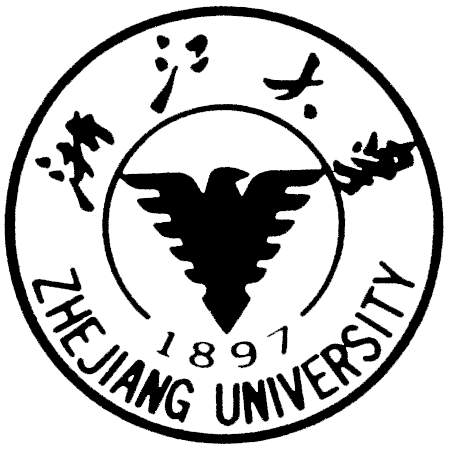 中文论文题目 ：                               英文论文题目：                                姓     名：                                   学     号：                                   指导教师：                                    卓越培养项目/专业类别领域：                    提交日期    年    月    日目   录1 已完成的论文工作及取得的阶段性成果……………………………	1.1总体工作进展……………………………………………………	1.2各章节完成情况及取得的阶段性成果…………………………2 与开题报告的不符情况说明…………………………………………3 下一步论文工作安排…………………………………………………	3.1重难点分析及拟采取的解决措施………………………………	3.2具体工作安排……………………………………………………4 已经撰写的论文章节内容……………………………………………特别要包括较为详细的学位论文第一章和第二章（包含文献综述、论文研究目的和意义、论文的主要研究内容）、论文提纲（包含论文三级目录）。格式与字体要求可参考《浙江大学研究生开题报告》。